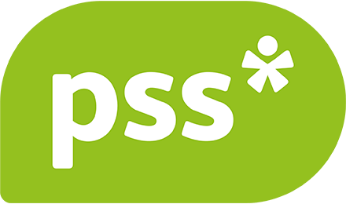 EQUAL OPPORTUNITIESNAME:………………..………………...	  POST APPLIED FOR:……………………..…………..	 REF NO:…………………………….. has a Dignity at Work Policy which aims to eliminate discrimination in employment. Staff are selected on merit only, therefore all applicants will be afforded equal opportunities in employment irrespective of any protected characteristics that they may have. We are committed to the monitoring of this policy to ensure that it works, but we need your help to do this.Are you: Male       Female   (please tick)                           What is your religion:
 Age Range – information required for monitoring purposes only.16-20		21-25		26-30		31-35		36-40		41-45	46-50		51-55		56-60		61-65		66+	I would describe my ethnicity as follows: (please tick)I would describe my ethnicity as follows: (please tick)White	British					  	Irish					  	Any other white background		  	Please specify:………………………
Mixed	White and black Caribbean			White and black African			White and Asian				Other mixed background			Please specify:………………………...
Asian or British Asian	Indian						Pakistani					Bangladeshi					Other Asian background			Please specify:…………………………Black or Black British	Caribbean				  	African				  	Any other black background		  	Please specify:………………………
Other ethnic groups	Chinese					Other ethnic groups				Please specify:……………………….	
Prefer not to say				This information is sought under the Equality Act and enables  to ensure compliance with the Act and our own internal Dignity at Work policy.Do you consider yourself to be disabled? 		Yes 			No If yes, please give further details: …………………………………………………………………………………………………………………..RECRUITMENT SOURCERECRUITMENT SOURCERECRUITMENT SOURCERECRUITMENT SOURCE(This section is to help us monitor the effectiveness of where we advertise)Please indicate from which newspaper/job centre/website or other source you learnt of this vacancy:(This section is to help us monitor the effectiveness of where we advertise)Please indicate from which newspaper/job centre/website or other source you learnt of this vacancy:(This section is to help us monitor the effectiveness of where we advertise)Please indicate from which newspaper/job centre/website or other source you learnt of this vacancy:(This section is to help us monitor the effectiveness of where we advertise)Please indicate from which newspaper/job centre/website or other source you learnt of this vacancy:PSS Recruitment Website:Word-of-mouth (please specify):Job Centre (please specify):Newspaper (please specify):External Website (please specify):Other (please specify):